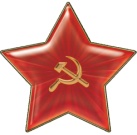 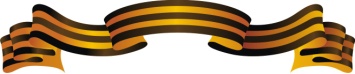 СМОЛЕНСКАЯ ОБЛАСТНАЯ ОБЩЕСТВЕННАЯ ОРГАНИЗАЦИЯ «ПОИСКОВОЕ ОБЪЕДИНЕНИЕ «ДОЛГ» СОГКУ «Центр патриотического воспитания и допризывной подготовки молодёжи «Долг»ОТЧЕТо работе 21-й Международной учебно-тренировочной Вахты Памяти-20191. Сроки и место проведения: 13.08 – 24.08.2019 г., Глинковский район Смоленской области Участники «Вахты Памяти»: 779 человек - представители 67 поисковых отрядов из регионов РФ и Литвы: Смоленская область, Алтайский край, Белгородская область, Брянская область, Владимирская область, г. Иркутск, Коми Республика, город Москва, Московская область, Нижегородская область, Пензенская область, Республика Башкортостан, Свердловская область, Саратовская область, Томская область, Ярославская область.В мероприятиях Вахты Памяти  также приняли участие родственники и земляки погибших солдат из  Владимирской, Тульской, Астраханской, Саратовской областей, Республики Чувашии, г. Москвы, Белоруссии и  КазахстанаРезультаты поисковой работы Найдено:и эксгумированы останки 166 воинов РККА;медальонов – 22: из них 7 прочитаны, 15 переданы на экспертизу;подписных вещей – 8 иные документы – 2 (на экспертизе)Установлено – 11 имен погибших     В том числе имена погибших воинов установленные по итогам работы отрядов в межсезонье 3. По результатам  поисковой  работы 24.08.2019 на «Поле Памяти» в д. Яковлево Глинковского района проведено торжественное перезахоронение с соблюдением воинских и религиозных почестей (христианских и мусульманских) останков 159 воинов РККА; Останки 5 воинов оставлены на временном хранении для розыска их родственников и решения о месте погребения на родине или в Глинковском районе (Ермолаев, Головкин, Передрий, Балабонов, Усик)Обезврежены отрядом саперов УМЧС 200 единиц взрывоопасных предметов, найденных поисковыми отрядами в ходе работ Найдены останки 6 воинов Вермахта, переданы Смоленскому представителю Народного Союза Германии4. Образовательно-воспитательная программаПроведен обучающий курс теоретических занятий «Школа поисковика» по 32 темам, всего проведено 103 занятия, по результатам обучения  278 поисковиков получили удостоверения о допуске к полевым работам на территории Смоленской области. Для детей командиров и бойцов поисковых отрядов  в возрасте с 6 до 13 лет, работала по специальной программе группа продленного дня «Лесная школа»  – количество воспитанников – 33 человека. Состоялась встреча-экскурсия с учащимися Глинковского района  в полевом лагере 18.08Проведены конкурсы:полевых дневников  «Мы пишем историю»;боевых листков на тему «Поиск - это мы»;фотографий, темы: «Неоконченная война»; «Мы история своей страны»; «Мы команда»;видео-роликов «Поисковые маршруты Смоленщины» подарков 21-й Вахте Памяти - поделки из природного материал - «Сувенир поиска - 2019» литературных работ в авторском поисковом творчестве «Проба пера»;отрядных мест/биваков «Уют на Вахте создаём сами».Организован просмотр социальных роликов о поисковиках «Солдатский медальон»; «Поиск продолжается»; художественных фильмов: «А зори здесь тихие»; «Щитом и мечом»; «Женя, Женечка, Катюша».Организована Почта: «Глинка «Вахта памяти до востребования» в течение Вахты Памяти; (Письма прадеду; солдату  из 40-х; напутствие поисковику/поисковикам; другим поисковым отрядам/отряду; поздравление с днём рождения…)Подготовка допризывной молодежи к службе в армии    В рамках 21 Международной учебно-тренировочной «Вахты Памяти» проведены:занятия по тактической подготовке (мотострелковое отделение в наступлении и обороне);занятия по стрельбе из пневматического оружия; пистолета;занятия по сборке и разборке автомата; военно-спортивная полоса.Проведены спортивные турниры между отрядами по волейболу и футболу.Проведены Торжественные мероприятия:Открытие и закрытие «Вахты Памяти» 14.08; 23.08;Презентация поисковых отрядов регионов РФ 19.08;Фестиваль творчества, посвященный Дню Российского флага 21.08;Вечер Памяти и акция передачи останков погибших воинов на родину, найденных в весеннюю вахту на территории Ельнинского района 17.08Проведены акции«Доброхоты» 19.08 - 21.08, в результате которой приведены в порядок три воинских захоронения:  Братская могила красноармейцев и партизан в д. Мутище Ельнинского района - благоустроена территория братской могилы, покос травы, прополка цветников, покраска  памятников и надгробий;Братская могила неизвестного танкиста и красноармейца Кочерова С.М. в д. Ивонино Глинковского района  - благоустроена территория братской могилы, покраска цветника и памятниковМогила неизвестного советского летчика около станции Тимошово Глинковского района– покос травы, покраска ограды, памятника, установка оцинкованного надгробия, установка памятной таблички.«Забота» 21.08, в результате которой посетили пять многодетных сельских семей, организовали праздник для детей и оказали материальную помощь (школьные принадлежности, одежда, обувь, продукты питания, детские книги,  игрушки)В рамках «Вахты Памяти» проводилась работа с молодежью по духовно-нравственному  воспитанию:ежедневно проводились занятия  «Час духовной беседы» в православном отряде «Орленок» (г. Екатеринбург);ежедневно совершались вечерние поминальные молитвы по погибшим, возле временного погребения солдат;участники Вахты Памяти по желанию приняли участие в праздничном богослужении в честь Преображения Господня 19.08;6 бойцов приняли обряд крещения в естественном водоеме, крещение проводил епископ Рославльский и Десногорский Мелетий 18.08 Гости «Вахты Памяти»:Депутат Государственной Думы Ольга Владимировна Окунева;Депутат Государственной Думы Артем Викторович Туров;Председатель Смоленской областной Думы Игорь Васильевич Ляхов;Митрополит Смоленский и Дорогобужский Исидор;Епископ Рославльский и Десногорский Мелетий;Лидеры фракций Смоленской областной Думы (КПРФ, ЕДИНАЯ РОССИЯ, ЛДПР);Глава муниципального образования «Глинковский район» Смоленской области Михаил Захарович Калмыков;Атаман отдельского Смоленского казачьего войска – полковник Александр Иванович Культяпкини другие официальные лица 9. Освещение работы Вахты Памяти в СМИhttps://gtrksmolensk.ru/news/na-smolenschine-zavershaet-rabotu-uchebno-trenirov/ ГТРК «Смоленск»http://smolensk.bezformata.com/listnews/uchebno-trenirovochnaya-vahta-pamyati/76972603/ Информагенство «БЕЗФОРМАТА»http://www.smolnews.ru/news/457124 Смоленские новости «SmolNews.ru»http://www.smolnews.ru/news/455702 Смоленские новости «SmolNews.ru»https://smol.aif.ru/society/history/v_glinkovskom_rayone_otkrylas_hhi_uchebno-trenirovochnaya_vahta_pamyati  Еженедельник «Аргументы и факты»https://www.rabochy-put.ru/news/119193-v-smolenskoy-oblasti-na-vakhte-pamyati-podnyali-okolo-sta-soldat.html Газета «Рабочий путь»https://mchsrf.ru/news/603022-vahta-pamyati-2019-zavershila-svoyu-rabotu.html Официальный сайт МЧС России по Смоленской областиhttps://glinka.admin-smolensk.ru/novosti/sostoyalos-torzhestvennoe-otkrytie-vahty-pamyati-2019-/ Официальный сайт Администрации МО «Глинковский район» Смоленской областиhttps://yandex.ru/turbo?text=https%3A%2F%2Fsmolgazeta.ru%2Fsociety%2F67128-v-glinkovskom-rayone-sostoyalos.html&d=1 Смоленская газета «SMOLGAZETA.RU»http://roslavlep.ru/2019/08/15/torzhestvennoe-otkrytie-mezhdunarodnoj-uchebno-trenirovochnoj-vaxty-pamyati-v-glinkovskom-rajone/ Официальный сайт Рославльской епархии РПЦhttps://smolensk.er.ru/news/2019/8/26/podvedeny-itogi-vahty-pamyati-v-glinkovskom-rajone/ Официальный сайт СРО ВПП «ЕДИНАЯ РОССИЯ»https://journal.smolensk-i.ru/214/02/ Журнал «О чем говорит Смоленск»https://smolensk.er.ru/news/2019/8/22/na-xxi-mezhdunarodnoj-uchebno-trenirovochnoj-vahte-pamyati-podnyali-okolo-sta-soldat/  Официальный сайт СРО ВПП «ЕДИНАЯ РОССИЯ»https://smolensk.er.ru/news/2019/8/22/vremya-dobryh-del-akcii-dobrohoty-i-zabota-sostoyalis-v-glinkovskom-rajone/  Официальный сайт СРО ВПП «ЕДИНАЯ РОССИЯ»http://smollenta.ru/business/14622-tyazhelo-v-uchene-v-glinkovskom-rayone-prohodit-21-ya-uchebno-trenirovochnaya-vahta-pamyati.html Лента смоленских новостей «Smollenta»https://cod67.ru/proisshestviya/torzhestvennoe-otkrytie-21-oj-mezhdunarodnoj-uchebno-trenirovochnoj-vaxty-pamyati-2.html Смоленский городской порталhttp://gobogdanovich.ru/index.php/novosti/4506-na-21-yu-mezhdunarodnuyu-uchebno-trenirovochnuyu-vakhtu-pamyati-v-smolenskuyu-oblast-otpravilis-poiskovye-otryady-gorodskogo-okruga-bogdanovich-sputnik-i-dobrynya Официальный сайт городского округа «Богданович»http://smi67.ru/752-otkrytie-polevogo-sezona-vaxty-pamya/ Региональный информационный портал «Уездные вести»http://www.smoloblduma.ru/news/index.php?ELEMENT_ID=48817 Официальный сайт Смоленской областной Думыhttp://rf-poisk.ru/news/7070/ Официальный сайт ООД «Поисковое Движение России»https://www.smol.kp.ru/daily/27016/4082233/ Газета «Комсомольская правда»https://yandex.ru/turbo?text=https%3A%2F%2Fsmolgazeta.ru%2Fsociety%2F67366-v-glinkovskom-rayone-sostoyalis-akcii.html&d=1 Смоленская газета «SMOLGAZETA.RU»http://www.smoloblduma.ru/news/index.php?ELEMENT_ID=48819 Официальный сайт Смоленской областной Думыhttp://roslavlep.ru/2019/08/26/zakrytie-vaxty-pamyati/ Официальный сайт Рославльской епархии РПЦhttp://www.smoloblduma.ru/news/index.php?ELEMENT_ID=48814 Официальный сайт Смоленской областной Думыhttp://pochinok.blagochin.ru/2019/08/24/zakrytie-vaxty-pamyati/ Починковское благочиние Рославльской епархии РПЦhttp://gorodskoyportal.ru/smolensk/news/news/55692015/ Новостной городской портал «Смоленск»https://glavnayatema.com/?p=65782 Новостной портал «Главная тема»https://desnogorsk.ru/smolenskie-ogneborcy-prinyali-uchastie-v-zakrytii-mezhdunarodnoy-vakhty-pamyati-i-0 Информационный портал «Десногорск»https://gtrksmolensk.ru/news/na-smolenschine-zavershilas-uchebno-trenirovochnay/ ГТРК «Смоленск»https://gtrksmolensk.ru/news/na-smolenschine-startovala-uchebno-trenirovochnaya/ ГТРК «Смоленск»         Руководитель «Вахты Памяти»                           Н.Г. КуликовскихСмоленская областьСмоленская областьСмоленская областьСмоленская областьСмоленская областьПО «Долг»Вяземский  районАмелин Артем Юрьевич  10ПО «ШтАрм»Вяземский  район, Дорогобуж, Москва, Велиж, Смоленск; ЛитваГуреевИлья Владимирович19ПО «Наследники Победы»Вяземский  район, Дорогобуж, Москва, Велиж, Смоленск; ЛитваОленьчива Ирина Повиласовна17ПО «Курсант»Гагаринский районБелов Павел Петрович10ПО «Гвардия»Глинковский район, Нижниий НовгородЛеонов Алексей Михайлович20ПО «За Родину»г. ДесногорскГавриленко Сергей Владимирович9ПО «Высота»г. ДесногорскДорошенко Александр Викторович 21ПО «Боец»Дорогобужский районГолубков Сергей Иванович2ПО «Патриот»Демидовский районКорнеев Андрей Валерьевич9ПО «Гвардеец»Ельнинский район Ведякин Валерий Валентинович6ПО «Мы помним»Ельнинский районАрхипов Михаил Алексеевич15ПО «Юнармеец»Ершичский районСвистунова Лидия Александровна1ПО «Поиск»Кардымовский РайонАлексеев Александр Александрович4ПО «Русич»Краснинский районКолабская Светлана Александровна14ПО «Кривичи»Монастырщинский районВасиленков Владимир Александрович4ПО «Память»Рославльский районЖарынцевИгорь Анатольевич20ПО «Поиск»Рославльский районКозлова Надежда Иосифовна8ПО «Застава Св. Ильи Муромца»г. Рославль, Москва, Нижний НовгородФетисов Андрей Иванович32ПО  «Каскад»Сычевский районЖохов Андрей Владимирович14ПО «Мемориал»Сафоновский районТурушев Игорь Викторович7ПО «Серп и Молот»Сафоновский районАвраменко Сергей Михайлович7ПО «Боевое братство»Сафоновский районГерасенков Александр Владимирович13ПО «Родина»Сафоновский районТюренкова Лариса Петровна3ПО «Энергия»г. СмоленскБойков Павел Владимирович5ПО «Асклепий»г. СмоленскТерешкова Мария Сергеевна3ПО «Форпост»г. СмоленскДемидова Нина Вячеславовна5ПО «Медведь» и отряд-спутник «Медвежата»г. СмоленскЕрмаков Александр Игоревич 21ПО «Эхо»г. СмоленскТимошенков Сергей  Владимирович6ПО «им. Феодора Стратилата»г. СмоленскДжамбеков Василий Александрович6ПО «Эдельвейс»г. СмоленскХомуськов Евгений Иванович1ПО «Атаманский»г. СмоленскЧерненков Вячеслав Павлович6ПО «Коловрат»г. СмоленскРогожкина Елена Дмитриевна16ПО «Щит и меч»г. СмоленскЗакалкин Евгений Владимирович5ПО «Славяне»г. СмоленскЛяхов Игорь Васильевич24ПО «Патруль времени»г. СмоленскПоплавский Игорь Петрович5ПО «Доброхоты»г. СмоленскСеменов Александр Сергеевич2ПО «Хутор Рай»Смоленский районГорбачев Денис Иванович6ПО «Спас»Смоленский районЕфременков Алексей Николаевич4ПО «Надежда»Темкинский районТаначова Ирина Анатольевна21ПО «Витязи»Темкинский районРемезов Дмитрий Николаевич10ПО «Набат»Угранский РайонБашкинаЖанна Игоревна15ПО «Хослав»Хиславичский район, Московская область, г. Смоленск Волоцуев Андрей Алексеевич21ПО «Звезда»Шумячский районЖуков Алексей Алексеевич15ПО «Русь»Ярцевский РайонПопович Виталий Валерьянович3ПО «Восток»Ярцевский РайонКочанов Александр Николаевич7Регионы РФРегионы РФРегионы РФРегионы РФРегионы РФПО «Алтай»Алтайский крайКуликов Игорь Владимирович11ПО «За Родину!»Белгородская область, г. ГубкинЮдин Александр Николаевич14ПО «Высота»г. БелгородМазниченко Сергей Николаевич3ПО «Русич»Брянская областьЗологин Валентин Александрович9ПО «Патриот»г. БрянскСмольский Роман Павлович4ПО «Контакт»Владимирская областьТыщенко Константин Борисович10ПО «Байкал»г. ИркутскЗяблова Валентина Васильевна10ПО «За Родину»г. ТомскЧеркашин Владимир Викторович19ПО «Поиск»г. ТомскКрапп  Екатерина  Вячеславовна19ПО «Вечный огонь»Московская область, г. КубинкаКобяков Алексей Леонидович47ПО «Последний рубеж»г. МоскваТомин Владимир Иванович18ПО «ELK – Лось»г. МоскваТимохов Иван Львович36ПО «Каскад»г. МоскваМоскалев  Владимир Дмитриевич7ПО «Орленок»г. ЕкатеринбургСоловьев Алексей Леонидович36ПО «Добрыня»Свердловская область, г. БогдановичПаринов Виктор Николаевич11ПО «Спутник»Свердловская область, г. БогдановичСизов Дмитрий Николаевич12ПО «Тайфун 42»Свердловская область, г. ТуринскПопов Федор Евгеньевич4ПО «Звезда»Республика Коми,г. СыктывкарЖигалова Валентина Алексеевна10ПО «Память и Долг»Пензенская областьГненый Юрий Валерьевич8ПО «Доброе сердце»Саратовская областьЦезарь Вячеслав Алексеевич3«Поисковый отряд имени Х.А.Султанова» Республика БашкортостанБирюзов Юрий Леонидович 1ПО «Долг и Честь»Ярославская область, г. ТутаевСоломатов Сергей Викторович12Служба обеспечения Мед. служба, наряд полиции3779 человек779 человекУстановленные данные погибшего- по первоисточнику- по архивным даннымИсточники информации и место хранения Дата и место обнаруженияВид захороне-ния- одиночное- братскоеНайден поисковым отрядомДата и место погребенияСведения о родствен-никахГоловкин Степан Гаврилович,1899 г.р., Смоленская область, Сухиничский р-н.Медальон(у Фетисова А.И.)07.07.2019
Глинковский р-н, 400 метров западнее ур. Вишняки одиночное «Застава св. Ильи Муромца»
г. МоскваНа  временном храненииГречкосой Михаил Петрович, 1919 г.р., Украина Тернопольская область Михайловский с/сМедальон(у Леонова М.А.)21.09.2018Глинковский район Коробецкое с/содиночное «Гвардия»
Глинков-ский район24.08.2019 
д. Яковлево Глинков-ский районСайфутдинов Кашиф Садретдинович, стрелок, 1921 г.р., БАССР, Туймазинский р-н, д. ИсмаиловоМедальон(Передан родным)13.08.2019Глинковский р-н, 200 м восточнее ур. Чувахиодиночное «Застава св. Ильи Муромца»
г. МоскваПередан на родину в Башкортос-тан Найдены ПлемянницаУсик Иван Свиридонович, стрелок, 1913 г.р., УССР, Сумская область, Глуховский р-н, д. ТулиголовоМедальон(у Фетисова А.И.)13.08.2019
Глинковский р-н, 200 м восточнее ур. Чувахиодиночное«Застава св. Ильи Муромца»
г. МоскваНа временном хранении  Кудишкин Дмитрий Алексеевич, 1906 г.р., Саратовская область, г РтищевМедальон(Передан родным)07.07.2019
Глинковский р-н, 400 метров западнее ур. Вишнякиодиночное«Застава св. Ильи Муромца»
г. МоскваПередан на родинуСаратовс-кую областьНайденыЕрмолаев  Федор Емельянович 1911 г.р., сержант, БССР Витебская область.Адрес семьи: Краснодарский крайАдрес семьи: Смоленская область, Руднянский район, Ольшанский с\с, д ШариноМедальон(у Фетисова А.И.)14.08.2019
Глинковский р-н, 300 метров западнее ур. Вишнякиодиночное «Застава св. Ильи Муромца»
г. МоскваНа временном хранении  Балабанов Фома Васильевич, 1910 г.р., рядовой, Курская область, Прохоровский район. Призван Прохоровским РВК. Подпис-ной котелок с надписью «Балабанов»14.08.2019Глинковский район, ур. Лейкиноодиночное«Гвардия»
Глинков-ский районНа временном хранении  Найдены Племян-ники«Т.Ф.А.»Подписная ложка(у Фетисова А.И.)15.08.2019Глинковский район, ур.Вишнякибратское«Застава св. Ильи Муромца»
г. Москва24.08.2019 
д. Яковлево Глинков-ский район«К.Д.П.»Подпис-ной котелок (у Герасенко-ва А.В.)16.08.2019Глинковский районд. Клемятиноодиночное«Боевое Братство» Сафоновский район24.08.2019 
д. Яковлево Глинков-ский район«..айц(е)(а)лекс. Тер.3.IX.40»Подпис-ная фляжка(у Фетисова А.И.)17.08.2019Глинковский район, ур.Вишнякиодиночное«Застава св. Ильи Муромца»
г. Москва24.08.2019 
д. Яковлево Глинков-ский район«К.К.И.»Подпис-ная фляжка(у Дорошен-ко А.В.)18.08.2019Глинковский район, ур.Нерыбиноодиночное «Высота» г. Десногорск24.08.2019 
д. Яковлево Глинков-ский районПередрий Семен Егорович, 1907 г.р., Шпаковский РВК, Шпаковский район, Орджоникидзевский крайЖена Передрий АлександраМедальон (у Фетисова А.И.)18.08.2019Ельнинский район, д.Ушаковоодиночное«Патриот» Демидов-ский районНа временном хранении  Найденыплемяницы«Кузьмин»Подписная фляжка(у Дорошенко А.В.)19.08.2019Глинковский район, ур.Нерыбиноодиночное«Высота» г. Десногорск24.08.2019 
д. Яковлево Глинков-ский район«З.И.П.»Подписная фляжка(у Дорошен-ко А.В.)20.08.2019Глинковский район, ур.Нерыбиноодиночное «Высота» г. Десногорск «Байкал» г. Иркутск24.08.2019 
д. Яковлево Глинков-ский районНазаркин … Иванович, 1914 г.р., РСФСР, Московская область, Кущевский район, Мобилизован Кущевским РВК.Адрес семьи: Московская область, Кущевский район, Иваненко. Медальон(у Гуреева И.В.) 20.08.2019 Ельнинский район, д.Садкиодиночное«Коловрат» Смоленск24.08.2019 
д. Яковлево Глинков-ский район«М.А.»Подписной Нож(у Турушева И.В.)20.08.2019Глинковский район, д.КлемятиноодиночноеМемориал Сафонов-ский район24.08.2019 
д. Яковлево Глинков-ский районТорбенко Борис Яковлевич, 1920 г.р.,  мл. лейтенант. 570 ап 231 Рославльская штурмовая авиадивизия.Погиб 04.09.1943 г.Номер самолета ИЛ-2№187 6757 с номером двигателя №24416916-19.05.2019 г.д. Беззаботы Глинковского района Смоленской областибратскоеЭкспедиционный Центр МО РФ, ПО «Надежда» Московская обл., г. Коломна, военнослу-жащие инженер- ных войск Западного ВО24.08.2019 
д. Яковлево Глинков-ский районНайдены Брат, дочь, внукиМарутьян Гегиша Карапетовч, 1914 г.р., гв. ст. сержант. 570 ап 231 Рославльская штурмовая авиадивизия. Погиб 04.09.1943 г.Номер самолета ИЛ-2№187 6757 с номером двигателя №24416916-19.05.2019 г.д. Беззаботы Глинковского района Смоленской областибратскоеЭкспедиционный Центр МО РФ, ПО «Надежда» Московская обл., г. Коломна, военнослу-жащие инженер- ных войск Западного ВО24.08.2019 
д. Яковлево Глинковский район